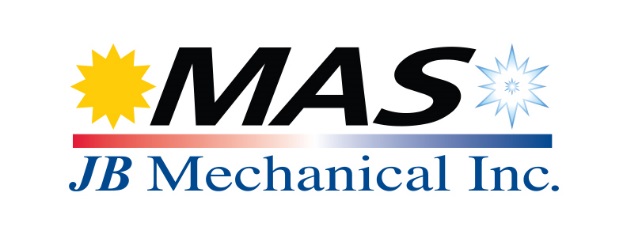 MAS Employment ApplicationLast Name                                     First Name                                   MiddleLast Name                                     First Name                                   MiddleSocial Security #AddressAddressHome Telephone #(          )How long have you lived at the above address?How long have you lived at the above address?Cell Phone #What position are you applying for?What position are you applying for?Email AddressHow did you hear about MAS?How did you hear about MAS?Date of BirthDriver’s License #State IssuedExpiration DatePositionDate you can startSalary DesiredAre you employed now?If so, may we inquire of your present employer?Can you work nights?Have you applied to MAS before?If so, when?Referred byHow many hours per week can you work?Please list special skillsPlease list special skillsName of SchoolCity and stateNumber of years attendedSubject StudiedDid you graduate?Have you ever been convicted of a crime? Have you ever been convicted of a crime? Have you ever been convicted of a crime? Have you ever been convicted of a crime? Have you ever been convicted of a crime? Have you ever been convicted of a crime? If yes, please explain number of conviction(s), nature of offense(s), how recently such offense(s) was/were committed, sentence(s) imposed, and type(s) of rehabilitation:If yes, please explain number of conviction(s), nature of offense(s), how recently such offense(s) was/were committed, sentence(s) imposed, and type(s) of rehabilitation:If yes, please explain number of conviction(s), nature of offense(s), how recently such offense(s) was/were committed, sentence(s) imposed, and type(s) of rehabilitation:If yes, please explain number of conviction(s), nature of offense(s), how recently such offense(s) was/were committed, sentence(s) imposed, and type(s) of rehabilitation:If yes, please explain number of conviction(s), nature of offense(s), how recently such offense(s) was/were committed, sentence(s) imposed, and type(s) of rehabilitation:If yes, please explain number of conviction(s), nature of offense(s), how recently such offense(s) was/were committed, sentence(s) imposed, and type(s) of rehabilitation:Have you ever been in the armed forces?If yes, please list duty/specialized trainingIf yes, please list duty/specialized trainingIf yes, please list duty/specialized trainingDate EnteredDate DischargedHave you had any driving accidents in the last three years?Have you had any driving accidents in the last three years?If yes, how many?Have you had any moving violations in the last three years?Have you had any moving violations in the last three years?If yes, how many?Company NameName of SupervisorDates EmployedTitlePay/SalaryCompany Address Company Phone #Reason for Leaving (Please be specific)Reason for Leaving (Please be specific)Reason for Leaving (Please be specific)Tasks/SkillsTasks/SkillsTasks/SkillsTasks/SkillsTasks/SkillsCompany NameName of SupervisorDate EmployedTitlePay/SalaryCompany AddressCompany Phone #Reason for Leaving (Please be specific)Reason for Leaving (Please be specific)Reason for Leaving (Please be specific)Tasks/SkillsTasks/SkillsTasks/SkillsTasks/SkillsTasks/SkillsCompany NameName of SupervisorDate EmployedTitlePay/SalaryCompany Address Company Phone #Reason for Leaving (Please be specific)Reason for Leaving (Please be specific)Reason for Leaving (Please be specific)Tasks/SkillsTasks/SkillsTasks/SkillsTasks/SkillsTasks/SkillsHave you ever received Workers’ Compensation or Disability payments?Have you ever received Workers’ Compensation or Disability payments?If yes, please describe:Do you have a Driver’s License?What is your means of transportation to work?If yes, please describe:Have you ever had a driver’s license suspended or revoked?Have you ever had a driver’s license suspended or revoked?Have you ever had a driver’s license suspended or revoked?NameAddressTelephone #Years knownNameAddressTelephone #Years knownNameAddressTelephone #Years known